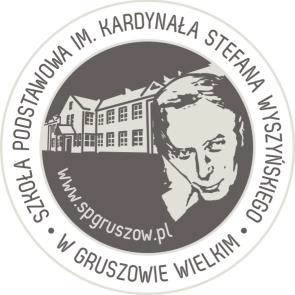 „Czerpiemy z duchowego dziedzictwa Kardynała Stefana Wyszyńskiego”X EDYCJA KONKURSU LITERACKIEGO DLA KLAS IV -VIII SZKÓŁ PODSTAWOWYCH POWIATU DĄBROWSKIEGOSzkoła Podstawowa im. Kardynała Stefana Wyszyńskiego w Gruszowie Wielkimorganizuje Konkurs Literacki pod hasłem„Największą mądrością jest umieć jednoczyć, a nie rozbijać”Pod patronatemBurmistrza Dąbrowy Tarnowskiej pana Krzysztofa Kaczmarskiego oraz biskupa tarnowskiego księdza Andrzeja JeżaCele konkursu:zachęcanie młodego pokolenia do poznania i czerpania z bogatego dziedzictwa duchowego kardynała Stefana Wyszyńskiego,rozpowszechnianie wśród młodzieży wartości obywatelskich,kreowanie postaw szacunku dla tradycji szkoły,rozwijanie współpracy między szkołami,rozwijanie zdolności i zainteresowań uczniowskich.Regulamin konkursuUczestnik konkursu ma za zadanie napisać pracę literacką tematycznie związaną z hasłem konkursu.Praca może przybrać formę kartki z pamiętnika, opowiadania, eseju, listu, fragmentu biografii, rozprawki, rozważań. Pracę można zatytułować.Praca nie powinna przekroczyć 3 stron formatu A4, czcionka 12, zapisana w pliku odpowiadającym formatom doc.Każda szkoła może przysłać maksymalnie 2 prace konkursowe w każdej z kategorii wiekowych (klasy IV-VI – I kategoria, klasy VII-VIII –II kategoria)Prace konkursowe należy nadesłać do dnia 02.06.2023 r. w wersji elektronicznej lub listem z dopiskiem na kopercie „Konkurs literacki” na adres szkoły:Szkoła Podstawowaim. Kardynała Stefana Wyszyńskiego Gruszów Wielki 21033-200 Dąbrowa Tarnowskae-mail: spgruszow@wp.pltel. sekretariat: 14 642 39 39tel. kontaktowy:665 657 163 (Anna Więcek)Zwycięzcy zostaną poinformowani o wynikach konkursu do 5.06.2023r. Lista zwycięzców zostanie również zamieszczona na stronie internetowej szkoły.Wręczenie nagród dla zwycięzców oraz dyplomów dla uczestników odbędzie się 7.06.2023r. w czasie akademii z okazji Dnia Patrona. Zostaną na nią zaproszeni wyłącznie nagrodzeni uczniowie wraz z opiekunami.Do prac konkursowych należy dołączyć dane osobowe ucznia: imię i nazwisko, wiek, klasa oraz imię i nazwisko opiekuna, dokładny adres szkoły i dopisek: Wyrażam zgodę na przetwarzanie  moich danych osobowych w celach konkursowych i promocyjnych.Prace przechodzą na własność organizatora.Regulamin konkursu dostępny również na stronie internetowej szkoły.Serdecznie zapraszamy do udziału w naszym konkursie.Organizator:Szkoła Podstawowa im. Kardynała Stefana Wyszyńskiegow Gruszowie WielkimOdpowiedzialni:p. Anna Więcekp. Dorota Bzdułap. Ewelina Wątroba